КУЛТИВИСАНЕ ЖИВОТНЕ ЗАЈЕДНИЦЕ                                     Име и презиме:____________________________ Спој линијама:                                                                                                                                                                                             ____/2 Подвуци називе самониклих биљака:            Камилица, пшеница, шећерна репа, маслачак, кромпир, чичак                                                                              ____/3Биљке које од посејаног семена до новог семена живе једну годину називају се ______________________.                Биљке које трају две године називају се _________________________________                                             ____/2Заокружи ДА ако је дата реченица тачна, а НЕ ако је нетачна:                                                                                                                                                                             ____/4       5. Допуни реченицу:          Култивисане животне заједнице ствара__________.                                                                                                     ____/1      6. Наведи радове које човек обавља у воћњаку или винограду:           _______________________________________________________________________________________       ___/ 5      7. На линију испод имена животиња напиши да ли је станар воћњака или винограда пожељан или није и            објасни зашто тако мислиш.           ___/12  8.  Од следећих животиња састави ланац исхране:       БУБАМАРА       ЈАБУКА                                                                                                                                                                                        ____/4       СЕНИЦА       БИЉНА ВАШ8. Где је погодно место за њиву?     ___________________________________________________________________________________________   ___/  29. Попуни дата поља.                       Како се једним именом називају биљке које се гаје на њиви?_________________________                       ______________________                        ________________________ _________________________                        ______________________                       ________________________   _________________________                        ______________________                                                                             ____  /16 _______________________                  _____________________ _______________________                   _____________________                                                                   лан 10. Попуни табелу (наведи бар по три биљке за сваки део).                                                                                                                                                                                                     ____ /12 11. Којим биљкама и животињама човек не дозвољава да се населе у повртњаку?       _____________________________________________________________________________________          ____/  5                                                                                                Број бодова:______/68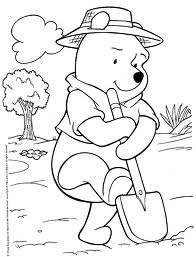 Датум:______________                                                   У свакој животној заједници има највише биљака.данеЖивотиње и биљке живе саме,одвојене од других.данеВиноград је природна и самоникла животна заједница.данеПуж је за јежа  плен.ДанеПЧЕЛАДЕТЛИЋЗЕЦГУСЕНИЦА   __________  __________ ___________ ___________Део биљкеБиљке од којих употребљавамо те делове Корен, кртола (подземно стабло)Лист, цвет, (цваст)ПлодСеме